Закон Республики Беларусь «О государственных пособиях семьям, воспитывающим детей» 29.12.2012 № 7-З.Статья 18. Пособие по уходу за ребенком-инвалидом в возрасте до 18 лет.1. Право на пособие по уходу за ребенком-инвалидом в возрасте до 18 лет имеют мать (мачеха) или отец (отчим) в полной семье, родитель в неполной семье, усыновитель (удочеритель), опекун (попечитель) ребенка-инвалида либо другое лицо, фактически осуществляющие уход за ним, при соблюдении условий, указанных в настоящей статье.2. Матери (мачехе) или отцу (отчиму) в полной семье, родителю в неполной семье, усыновителю (удочерителю), опекуну (попечителю) ребенка-инвалида, фактически осуществляющим уход за ним, пособие по уходу за ребенком-инвалидом в возрасте до 18 лет назначается и выплачивается при условии, если они не являются занятыми в соответствии с пунктом 4 настоящей статьи или если они заняты на следующих условиях:2.1. работают на условиях неполного рабочего времени (не более половины месячной нормы рабочего времени) у одного или нескольких нанимателей или выполняют работу на дому у одного нанимателя;
2.2. являются индивидуальными предпринимателями, нотариусами, адвокатами, лицами, осуществляющими ремесленную деятельность, деятельность в сфере агроэкотуризма, и соответствующая деятельность приостановлена в порядке, установленном законодательством;
2.3. являются индивидуальными предпринимателями и не осуществляют предпринимательскую деятельность в связи с нахождением в процессе прекращения деятельности;
2.4. находятся в отпуске по уходу за ребенком до достижения им возраста 3 лет (отпуске по уходу за детьми, предоставляемом по месту службы) или академическом отпуске;
2.5. получают пенсию или ежемесячную страховую выплату в соответствии с законодательством об обязательном страховании от несчастных случаев на производстве и профессиональных заболеваний.3. Другим лицам, фактически осуществляющим уход за ребенком инвалидом в возрасте до 18 лет, пособие по уходу за ребенком-инвалидом в возрасте до 18 лет назначается и выплачивается при условии, если они не являются занятыми в соответствии с пунктом 4 настоящей статьи, а оба родителя (мать (мачеха), отец (отчим)) в полной семье, родитель в неполной семье, усыновитель (удочеритель), опекун (попечитель) ребенка-инвалида не имеют права на пособие по уходу за ребенком инвалидом в возрасте до 18 лет в соответствии с настоящей статьей либо не могут осуществлять уход за ребенком-инвалидом в связи с инвалидностью I группы.4. Занятыми для целей настоящей статьи являются лица:4.1. работающие по трудовым договорам;
4.2. проходящие военную службу, альтернативную службу, службу в органах внутренних дел, Следственном комитете Республики Беларусь, Государственном комитете судебных экспертиз Республики Беларусь, органах финансовых расследований Комитета государственного контроля Республики Беларусь, органах и подразделениях по чрезвычайным ситуациям;
4.3. выполняющие работы по гражданско-правовым договорам, предметом которых являются оказание услуг, выполнение работ и создание объектов интеллектуальной собственности;
4.4. являющиеся индивидуальными предпринимателями, нотариусами, адвокатами, лицами, осуществляющими ремесленную деятельность, деятельность в сфере агроэкотуризма;
4.5. получающие профессионально-техническое, среднее специальное, высшее или послевузовское образование в дневной форме получения образования;
4.6. проходящие подготовку в клинической ординатуре в очной форме;
4.7. зарегистрированные в органах по труду, занятости и социальной защите в качестве безработных либо проходящие профессиональную подготовку, переподготовку, повышение квалификации или осваивающие содержание образовательной программы обучающих курсов по направлению этих органов;
4.8. получающие пенсию или ежемесячную страховую выплату в соответствии с законодательством об обязательном страховании от несчастных случаев на производстве и профессиональных заболеваний, ежемесячное денежное содержание в соответствии с законодательством о государственной службе.5. Пособие по уходу за ребенком-инвалидом в возрасте до 18 лет назначается на каждого ребенка-инвалида в возрасте до 18 лет независимо от получения других видов семейных пособий в следующих размерах:5.1. по уходу за ребенком-инвалидом, имеющим I или II степень утраты здоровья, - 100 процентов наибольшей величины бюджета прожиточного минимума;
5.2. по уходу за ребенком-инвалидом, имеющим III или IV степень утраты здоровья, до достижения им возраста 3 лет включительно - 100 процентов наибольшей величины бюджета прожиточного минимума, после достижения ребенком возраста 3 лет - 120 процентов наибольшей величины бюджета прожиточного минимума.6. Пособие по уходу за ребенком-инвалидом в возрасте до 18 лет выплачивается ежемесячно по день истечения срока признания ребенка инвалидом, установленного медико-реабилитационной экспертной комиссией, включительно, но не позднее дня, предшествующего дню достижения им возраста 18 лет, при соблюдении условий, указанных в пунктах 2 и 3 настоящей статьи.Статья 21. Основные положения о назначении и выплате государственных пособий.7. Назначение государственного пособия, предусмотренного статьей 18 настоящего Закона, осуществляется в органах по труду, занятости и социальной защите по месту получения пенсии на ребенка-инвалида в возрасте до 18 лет.Статья 22. Сроки обращения за назначением государственных пособий.1. Пособия по материнству и семейные пособия назначаются со дня возникновения права на них, если обращение за назначением государственного пособия последовало не позднее шести месяцев со дня возникновения такого права в соответствии с пунктами 3-5 настоящей статьи (за исключением случаев назначения государственных пособий при изменении места их выплаты в соответствии с пунктом 8 настоящей статьи).3. Днем возникновения права на государственное пособие является:3.8. на пособие по уходу за ребенком-инвалидом в возрасте до 18 лет:3.8.1. для матери (мачехи), отца (отчима) в полной семье, родителя в неполной семье, усыновителя (удочерителя), опекуна (попечителя) ребенка-инвалида: день признания ребенка инвалидом; день, следующий за днем прекращения занятости, указанной в пункте 4 статьи 18 настоящего Закона; день возникновения занятости на условиях, указанных в подпунктах 2.1-2.5 пункта 2 статьи 18 настоящего Закона, - при отсутствии оснований для назначения пособия по уходу за ребенком-инвалидом в возрасте до 18 лет с более ранней даты;
3.8.2. для других лиц - день обращения.ПОЛОЖЕНИЕ
о порядке назначения и выплаты гос. пособий семьям, утвержденное постановлением Совета Министров РБ 28.06.2013 №569 (в редакции постановления Совета Министров Республики Беларусь 12.12.2017 № 952)Глава 9. Пособие по уходу за ребенком-инвалидом в возрасте до 18 лет.56. Пособие по уходу за ребенком-инвалидом в возрасте до 18 лет назначается на основании: документов, указанных в пункте 2.15 перечня;Перечень: 2.15. Назначение пособия по уходу за ребенком-инвалидом в возрасте до 18 лет (в орган по труду, занятости и социальной защите):
 заявление;
 паспорт или иной документ, удостоверяющий личность;
 удостоверение инвалида либо заключение медико-реабилитационной экспертной комиссии об установлении инвалидности - для ребенка-инвалида в возрасте до 18 лет;
 удостоверение инвалида - для неработающих матери (мачехи), отца (отчима), усыновителя, опекуна (попечителя) ребенка-инвалида, являющихся инвалидами, получающими пенсию или ежемесячную страховую выплату в соответствии с законодательством об обязательном страховании от несчастных случаев на производстве и профессиональных заболеваний;
 свидетельство о рождении ребенка (для иностранных граждан и лиц без гражданства, которым предоставлен статус беженца в Республике Беларусь, - при наличии такого свидетельства);
 копия решения суда об усыновлении - для семей, усыновивших детей копия решения местного исполнительного и распорядительного органа об установлении опеки (попечительства) - для лиц, назначенных опекунами (попечителями) ребенка-инвалида в возрасте до 18 лет;
 свидетельство о заключении брака - в случае, если заявитель состоит в браке;
 выписка (копия) из трудовой книжки заявителя и (или) иные документы, подтверждающие его незанятость;
 справка о нахождении в отпуске по уходу за ребенком до достижения им возраста 3 лет - для работающих (проходящих службу) матери (мачехи), отца (отчима), усыновителя, опекуна (попечителя) ребенка-инвалида в возрасте до 18 лет, находящихся в таком отпуске;
 справка о том, что гражданин является обучающимся, - для обучающихся матери (мачехи), отца (отчима), усыновителя, опекуна (попечителя) ребенка-инвалида в возрасте до 18 лет, находящихся по месту учебы в отпуске по уходу за ребенком до достижения им возраста 3 лет, академическом отпуске;
 справки о месте жительства и составе семьи (копии лицевого счета) - для постоянно проживающих в Республике Беларусь граждан Республики Беларусь, иностранных граждан и лиц без гражданства (зарегистрированных по месту жительства (месту пребывания) в Республике Беларусь).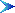 57. Осуществление ухода предполагает совместное фактическое проживание либо фактическое проживание в одном населенном пункте (городе, поселке городского типа, сельском населенном пункте) лица, осуществляющего уход, и ребенка-инвалида в возрасте до 18 лет, за которым осуществляется уход. В случае проживания указанных лиц в разных населенных пунктах вопрос о назначении государственного пособия решает комиссия по назначению пособий с учетом конкретных обстоятельств.
При назначении пособия по уходу за ребенком-инвалидом в возрасте до 18 лет другому лицу, кроме матери (мачехи), отца (отчима) в полной семье, родителя в неполной семье, усыновителя (удочерителя), опекуна (попечителя) ребенка-инвалида, факт ухода подтверждается на основании дополнительных сведений (в том числе акта обследования).58. Если в полной семье оба родителя ребенка-инвалида (мать (мачеха), отец (отчим) не работают и не имеют иных видов занятости, указанных в пункте 4 статьи 18 Закона, либо заняты на условиях, указанных в подпунктах 2.1-2.5 пункта 2 статьи 18 Закона, пособие по уходу за ребенком-инвалидом в возрасте до 18 лет назначается матери (мачехе) ребенка.
Отцу (отчиму) в полной семье пособие по уходу за ребенкоминвалидом в возрасте до 18 лет назначается, если мать (мачеха) по объективным причинам не имеет возможности осуществлять уход за данным ребенком. Объективность таких причин рассматривается комиссией по назначению пособий.59. При назначении пособия по уходу за ребенком-инвалидом в возрасте до 18 лет другому лицу документами и (или) сведениями, подтверждающими занятость обоих родителей (матери (мачехи), отца (отчима) в полной семье, родителя в неполной семье, усыновителя (удочерителя), опекуна (попечителя) ребенка-инвалида, могут быть: справка о месте работы, службы и занимаемой должности с указанием сведений о выполнении работы на условиях более половины месячной нормы рабочего времени, о не предоставлении отпуска по уходу за ребенком до достижения им возраста 3 лет (отпуска по уходу за детьми, предоставляемого по месту службы), о выполнении работы не на дому;
 гражданско-правовой договор, предметом которого являются оказание услуг, выполнение работ и создание объектов интеллектуальной собственности;
 свидетельство о государственной регистрации индивидуального предпринимателя, удостоверение нотариуса, удостоверение адвоката, документ, подтверждающий уплату сбора за осуществление ремесленной деятельности, документ, подтверждающий уплату сбора за осуществление деятельности по оказанию услуг в сфере агроэкотуризма, - при условии, если соответствующая деятельность не приостановлена в порядке, установленном законодательством, а индивидуальный предприниматель не находится в процессе прекращения деятельности;
 справка о том, что гражданин является обучающимся, - при условии обучения в дневной форме получения образования и если академический отпуск не оформлялся;
 трудовая книжка (копия) или выписка из нее либо иной документ, подтверждающий прохождение подготовки в клинической ординатуре;
 справка о регистрации гражданина в качестве безработного;
 справка о размере ежемесячного денежного содержания, предусмотренного в соответствии с законодательством о государственной службе.60. Если один или оба родителя (мать (мачеха), отец (отчим) в полной семье, родитель в неполной семье, усыновитель (удочеритель), опекун (попечитель) ребенка-инвалида не работают и не имеют иных видов занятости, указанных в пункте 4 статьи 18 Закона, либо заняты на условиях, указанных в подпунктах 2.1-2.5 пункта 2 статьи 18 Закона, но фактически не осуществляют уход за ребенком-инвалидом (по состоянию здоровья или в связи с уходом за другим ребенком в возрасте до 3 лет, другим ребенком-инвалидом в возрасте до 18 лет, иным обстоятельствам, препятствующим осуществлению ухода за ребенком-инвалидом) и в связи с этим не имеют права на пособие по уходу за ребенком-инвалидом в возрасте до 18 лет, оно может быть назначено другому лицу, фактически осуществляющему уход за ребенком-инвалидом, в соответствии со статьей 18 Закона. Обстоятельства, препятствующие осуществлению ухода за ребенком-инвалидом, устанавливаются комиссией по назначению пособий.61. Выполнение обязанностей по воспитанию детей в качестве приемного родителя в приемной семье и родителя-воспитателя в детском доме семейного типа при определении права на назначение пособия по уходу за ребенком-инвалидом в возрасте до 18 лет в отношении родных, усыновленных (удочеренных) детей, пасынков и падчериц, детей, над которыми установлена опека, рассматривается как работа на дому.62. Временно проживающим в Республике Беларусь иностранным гражданам и лицам без гражданства пособие по уходу за ребенком инвалидом в возрасте до 18 лет не назначается и не выплачивается.